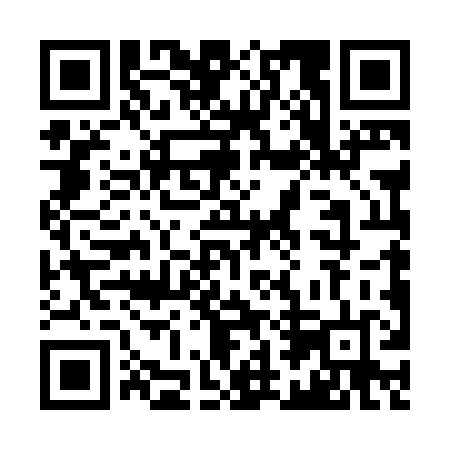 Ramadan times for Costello, Pennsylvania, USAMon 11 Mar 2024 - Wed 10 Apr 2024High Latitude Method: Angle Based RulePrayer Calculation Method: Islamic Society of North AmericaAsar Calculation Method: ShafiPrayer times provided by https://www.salahtimes.comDateDayFajrSuhurSunriseDhuhrAsrIftarMaghribIsha11Mon6:146:147:301:224:407:157:158:3112Tue6:126:127:281:224:407:167:168:3213Wed6:106:107:261:224:417:177:178:3314Thu6:096:097:251:214:417:187:188:3515Fri6:076:077:231:214:427:197:198:3616Sat6:056:057:211:214:437:217:218:3717Sun6:036:037:201:204:437:227:228:3818Mon6:026:027:181:204:447:237:238:3919Tue6:006:007:161:204:447:247:248:4020Wed5:585:587:151:194:457:257:258:4221Thu5:565:567:131:194:467:267:268:4322Fri5:555:557:111:194:467:277:278:4423Sat5:535:537:101:194:477:287:288:4524Sun5:515:517:081:184:477:297:298:4725Mon5:495:497:061:184:487:317:318:4826Tue5:475:477:041:184:487:327:328:4927Wed5:455:457:031:174:497:337:338:5028Thu5:445:447:011:174:497:347:348:5129Fri5:425:426:591:174:507:357:358:5330Sat5:405:406:581:164:507:367:368:5431Sun5:385:386:561:164:517:377:378:551Mon5:365:366:541:164:517:387:388:572Tue5:345:346:531:164:517:397:398:583Wed5:325:326:511:154:527:407:408:594Thu5:315:316:491:154:527:417:419:005Fri5:295:296:481:154:537:437:439:026Sat5:275:276:461:144:537:447:449:037Sun5:255:256:441:144:547:457:459:048Mon5:235:236:431:144:547:467:469:069Tue5:215:216:411:144:547:477:479:0710Wed5:195:196:391:134:557:487:489:08